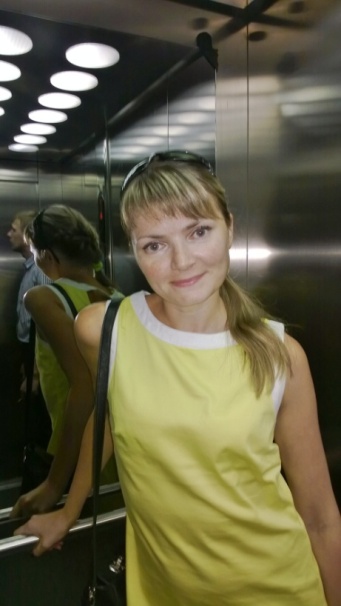 РезюмеСподарева Ирина Александровна.г. Новосибирск, ул. Громова, д.7, кв. 85 (Кировский район)тел. сот.  8 953 875 93 82эл.адрес:  irishka_zvezdochka@mail.ruСемейное положение:  замужем, 2 детей (2003г., 2006г.).Образование:  высшее, Государственное образовательное учреждение высшего профессионального образования «Московский инженерно-физический институт (государственный университет)», г.Москва.Квалификация: экономист. Специальность: национальная экономика.Цель: главный бухгалтерГрафик работы:Свободный график работы (удаленный бухгалтер) или ведение бухгалтерии на дому, оргтехникой обеспечена, мобильна, активна.Опыт работы бухгалтером 5 лет.Выполняемые функции главного бухгалтера:- Все участки бухгалтерского учета (УСН, ЕНВД, ОСН),  ведение ЕНВД + УСН,ЕНВД + ОСН.
- минимизация налогообложения
- налоговое планирование
- организация и контроль ведения бухгалтерского и налогового учета в полном объеме,- составление и защита бухгалтерской и налоговой отчетности
- контроль и визирование договоров с поставщиками и покупателями- кадровая работа, управленческая работа- положительный опыт налоговых проверок- делопроизводство- участие в автоматизации бухгалтерского и налогового учета- обязательный аудит - участие в разработке документооборота- восстановление бухгалтерского, налогового, кадрового учета и делопроизводства за предыдущие годы- анализ хозяйственной деятельностиУровень владения ПК: 1С Предприятие, версии 7.7; 8.1; 8.2; 8.3 1С: управление торговлей 8Работаю с любой офисной техникойПрограммы "Клиент-банк", Астрал-отчет, СБиС, Консультант-Плюс, Microsoft Office, интернет, электронная почта. Стаж работы, квалификация:09.2005 г. – 03.2010 г. – секретарь государственной гражданской службы Инспекция Федеральной налоговой службы по г. Озерску Челябинской области.04.2010 г. – 07.2011 г. – ревизор в магазине «Макдак» ИП Бычков С.С., г. Озерск, Челябинская область.19.08.2011 г. – 29.02.2012 г. – экономист отдела мониторинга, планирования и контроля по исполнению бюджета учреждений образования Кировского района г. Новосибирска.С сентября 2012 г. – 26.12.2014 г. ведущий бухгалтер в муниципальном бюджетном общеобразовательном учреждении г. Новосибирска «Средней общеобразовательной школе №160».03.02.2015 г. – 07.09.2016 г. бухгалтер ООО «Строймонтаж».20.10.2016 г. – по настоящее время бухгалтер Муниципальное унитарное предприятие «Центр муниципального имущества».Личностные качества:  Трудолюбива, исполнительна, решительна, настойчива при выполнении намеченных планов. К работе отношусь ответственно, во всём люблю порядок. Легко воспринимаю новые знания в больших объемах. В отношениях с коллегами спокойна. Во всех делах стремлюсь достичь лучшего результата, высокого уровня. Отношение к жизни оптимистичное. Высокая работоспособность, аналитический склад ума, способность к прогнозированию, настойчивость, постоянно занимаюсь самообразованием.Дополнительная информацияОпыт работы с налоговыми органами и фондами. Есть личный автомобиль.Всегда выполняю работу в срок.Интересы в свободное время:  Занимаюсь самообразованием. Предпочитаю подвижный образ жизни: туристические походы, плавание, прогулки на природе с семьей, занимаюсь йогой, люблю читать книги.